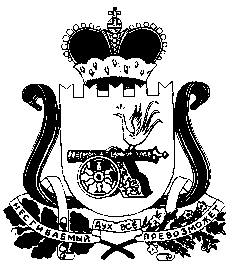 АДМИНИСТРАЦИЯ СНЕГИРЕВСКОГО СЕЛЬСКОГО ПОСЕЛЕНИЯШУМЯЧСКОГО РАЙОНА СМОЛЕНСКОЙ ОБЛАСТИПОСТАНОВЛЕНИЕот  19 мая 2014 года                                                                                 № 21 О      проведении       весенне -  летней  уборки на  территории Снегиревского сельского  поселения        Шумячского  района    Смоленской области  В целях приведения территории населенных пунктов в должное санитарное состояние, в соответствии с «Правилами благоустройства на территории Снегиревского сельского поселения Шумячского района Смоленской области» утвержденного  решением Совета депутатов Снегиревского сельского поселения   Шумячского района Смоленской области №22 от 19 сентября 2012года, Администрация Снегиревского сельского поселения Шумячского района Смоленской областиПОСТАНОВЛЯЕТ:Установить на территории Снегиревского сельского поселения Шумячского района Смоленской области  с 20 мая по 15 октября 2014 года весенне-летнюю уборку  населенных пунктов от накопившегося в зимний период мусора.Довести закрепление прилегающих территорий подлежащих уборке до сведения  ответственных лиц. (Приложение №1)Организациям  всех форм собственности расположенным на территории сельского поселения, принять меры по санитарной очистке прилегающих территорий.Гражданам проживающих в индивидуальных и многоквартирных жилых домах населенных пунктов, расположенных на территории Снегиревского сельского поселения, организовать уборку придомовых территорий.  (Приложение №2)Глава Администрации Снегиревского сельского поселенияШумячского района Смоленской области                                      В.А.Тимофеев                 Приложение № 1                                                                                             к постановлению   Администрации                                                                                              Снегиревского сельского поселения                                                                                             Шумячского  района    Смоленской                                                                                                                                         	области № 21 от 19.05.2014 г.П Е Р Е Ч Е Н Ьтерриторий, закрепленных за организациями и предприятиями по санитарной очистке Снегиревского сельского поселения.Приложение № 2                                                                                      к        постановлению     Администрации                                                                                       Снегиревского      сельского    поселенияШумячского района Смоленской области                                                         № 21 от 19 мая 2014годаП Е Р Е Ч Е Н Ьчастных и многоквартирных жилых домов по санитарной очистке Снегиревского сельского поселения.Лица, ответственные за уборку территорииНаименование территории ПримечаниеОтв. лицо1234	д. Снегиревка	д. Снегиревка	д. Снегиревка	д. СнегиревкаАдминистрация сельского поселения Прилегающая территория  вокруг  зданияУборка мусора, скашивание газонов , очистка от травы Тимофеев В.А.библиотека, отделение связи СДКПрилегающая территория  вокруг  зданий Уборка мусора, скашивание газонов и обочин, очистка от травы,Свирщевская В.Н.Каранкевич М.Т.Дзантиева Г.М.МБОУ Снегиревская СОШЗемельный участок территории школы по длине занимаемого участка, по ширине – до оси проезжей части улицы.Уборка мусора, скашивание газонов и обочин, очистка от травы, обрезка травы вокруг столбов линий электропередач и связи, вырубка сорных кустарников и поросли вокруг деревьев.Ткачев Н.А. магазинПервомайское РАЙПОФАППрилегающая к  торговому зданию территория по длине занимаемого участка, по ширине – до оси проезжей части улицыУборка мусора, скашивание газонов и обочин, очистка от травы , обрезка травы вокруг столбов линий электропередач и связи, вырубка сорных кустарников и поросли вокруг деревьев.Валюженич Е.И.Севастицкая Е.Г.МБДОУ Снегиревский  детский сад «Родничок»Прилегающая к зданию территория по длине занимаемого участка, по ширине – до оси проезжей части улицыУборка мусора, скашивание газонов и обочин, очистка от травы, обрезка травы вокруг столбов линий электропередач и связи, вырубка сорных кустарников и поросли вокруг деревьев.Петрушина Л.Н.контора СПК                 «40 лет Октября»Прилегающая к зданию конторы территория  по длине занимаемого участка, по ширине – до оси проезжей части улицыУборка мусора, скашивание газонов и обочин, очистка от травы, обрезка травы вокруг столбов линий электропередач и связи, вырубка сорных кустарников и поросли вокруг деревьев.Жарынский С.Л.Магазин РембыттехникаПрилегающая территория к торговому зданию по длине занимаемого участка, по ширине – до оси проезжей части улицыУборка мусора, скашивание газонов и обочин, очистка от травы, обрезка травы вокруг столбов линий электропередач и связи, вырубка сорных кустарников и поросли вокруг деревьев.Елистратова Л.Д.ООО « Гиви»Прилегающая к зданию территория по длине занимаемого участка, по ширине – до оси проезжей части улицыУборка мусора, скашивание и очистка от травыКварацхелия Е.А.д.  Балахоновкад.  Балахоновкад.  Балахоновкад.  Балахоновкаконтора СПК «Дружба»СДКбиблиотекаПрилегающая к зданию конторы территория  по длине занимаемого участка, по ширине – до оси проезжей части улицыУборка мусора, обкос травы, очистка от травы и обрезка стволов деревьев,  вырубка сорных кустарников Язев А.В.Филиппова Н. М.Филиппова Г.П.магазинПервомайское РАЙПОПрилегающая к зданию  территория  по длине занимаемого участка, по ширине – до оси проезжей части улицыУборка мусора, обкос травы, очистка от травы и обрезка стволов деревьев,  вырубка сорных кустарников Прудникова Л.Ф.МБОУБалахоновская  СОШПрилегающая к зданию  территория  по длине занимаемого участка, по ширине – до оси проезжей части улицыУборка мусора, обкос травы, очистка от травы и обрезка стволов деревьев, вырубка сорных кустарников и поросли вокруг деревьев, ремонт и окраска ограждений Стефаненко Л.В.ФАППрилегающая к зданию  территория  по длине занимаемого участка, по ширине – до оси проезжей части улицыУборка мусора, обкос травы, очистка от травы и обрезка стволов деревьевКарпова С. М.Отделение связиПрилегающая территория к зданию по длине занимаемого участка, по ширине – до оси проезжей части улицыУборка мусора, обкос травы, очистка от травы и обрезка стволов деревьевЦуркова Р.А.д. Починичид. Починичид. Починичид. ПочиничиСДКбиблиотекаПрилегающая территория к зданию Уборка мусора, обкос травы, очистка от травы и обрезка стволов деревьевПрудникова О.А.Кузьмина Л.А.Отделение связиПрилегающая территория к зданию Уборка мусора, обкос травы, очистка от травы и обрезка стволов деревьевПрудникова Е.И.ФАППрилегающая территория к зданиюУборка мусора, обкос травы, очистка от травы и обрезка стволов деревьевТитова Г.И.магазинПрилегающая территория к зданиюУборка мусора, обкос травы, очистка от травы и обрезка стволов деревьевРыжикова Л.В.Автодорога Брянск-Смоленск до границы Республики Беларусь Шумячи-Комиссаровка-ПоповнаПрилегающая территория от полосы отвода 5 мУборка мусора, скашивание травыНачальник Шумячского филиала СОГБУ «Смоленскавтодор А.С.БуяковЛица, ответственные за уборку территорииНаименование территории Примечание123Жители частных жилых домовнаселенных пунктовЗемельные участки домовладений и прилегающие территории по границе участка вдоль улиц, проездов и общественных проходов до середины проезжей части или проходаУборка мусора, обкос травы, очистка от травы и обрезка стволов деревьев, обрезка травы вокруг столбов линий электропередач и связи, вырубка сорных кустарников и поросли вокруг деревьев, ремонт и окраска ограждений домовладенийЖители многоквартирных жилых домовнаселенных пунктовПридомовые земельные участки, включающие двор и прилегающие территории по границе участка вдоль улиц, проездов и общественных проходов до середины проезжей части или проходаУборка мусора, обкос газона и обочины, очистка от травы  стволов деревьев, обрезка травы вокруг столбов линий электропередач и связи, вырубка сорных кустарников и поросли вокруг деревьев.